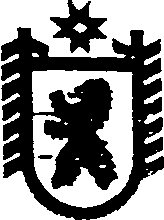 Республика КарелияАДМИНИСТРАЦИЯ СЕГЕЖСКОГО МУНИЦИПАЛЬНОГО РАЙОНАПОСТАНОВЛЕНИЕот  17  апреля  2018  года  №  309    СегежаО  внесении изменений в состав  комиссии по обеспечению безопасности дорожного движения на территории муниципального образования «Сегежский муниципальный район»	В связи с кадровыми изменениями администрация Сегежского муниципального района  п о с т а н о в л я е т: 1. Внести в состав комиссии по обеспечению безопасности дорожного движения на территории муниципального образования «Сегежский муниципальный район» (далее - комиссия), утвержденный постановлением администрации Сегежского муниципального района от 29 марта 2016 г. № 255 (в редакции постановлений                        от 7 декабря 2016 г. № 1060, 20 июня 2017 г. № 407, 19 сентября 2017 г. № 660,               20 сентября 2017 г. № 664, 25октября 2017г. № 759), следующие изменения:           2. Отделу информационных технологий и защите информации администрации Сегежского муниципального района (Т.А.Слиж) обнародовать настоящее постановление   путем размещения официального текста постановления в информационно-телекоммуникационной сети «Интернет» на официальном сайте администрации Сегежского муниципального района  http://home.onego.ru/~segadmin.           Глава  администрации                                                                                  Сегежского муниципального района                                                            Ю.В.ШульговичРазослать: в дело, Н.Н.Иванюк,  КУ РК «Управтодор РК», Беломорская дистанция пути